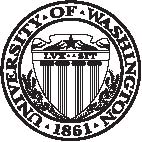 CREATING AND CHANGING UNDERGRADUATE ACADEMIC PROGRAMS 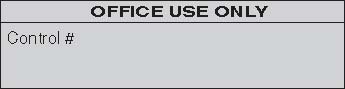 After college/school/campus review, send a signed original and 1 copy to the Curriculum Office/FCAS, Box 355850. For information about when and how to use this form: http://depts.washington.edu/uwcr/1503instructions.pdf College/Campus Department/Unit       Date New Programs 	 Leading to a Bachelor of       in       degree. 	 Leading to a Bachelor of      degree with a major in      .  	 Leading to a       Option within the existing major in      .  	 Leading to a minor in  _______. Changes to Existing Programs 	 New Admission Requirements for the Major in       within the Bachelor of      . 	 Revised Admission Requirements for the Major in       within the Bachelor of      . 	 Revised Program Requirements for the Major in       within the Bachelor of      . 	 Revised Requirements for the Option in      within the major in       . 	 Revised Requirements for the Minor in      . Other Changes 	 Change name of program from       to      . 	 Change delivery method or location of program.   New or Revised Continuation Policy for      .   New Honors Requirements for      .	 Eliminate program in      .New Programs 	 Leading to a Bachelor of       in       degree. 	 Leading to a Bachelor of      degree with a major in      .  	 Leading to a       Option within the existing major in      .  	 Leading to a minor in  _______. Changes to Existing Programs 	 New Admission Requirements for the Major in       within the Bachelor of      . 	 Revised Admission Requirements for the Major in       within the Bachelor of      . 	 Revised Program Requirements for the Major in       within the Bachelor of      . 	 Revised Requirements for the Option in      within the major in       . 	 Revised Requirements for the Minor in      . Other Changes 	 Change name of program from       to      . 	 Change delivery method or location of program.   New or Revised Continuation Policy for      .   New Honors Requirements for      .	 Eliminate program in      .New Programs 	 Leading to a Bachelor of       in       degree. 	 Leading to a Bachelor of      degree with a major in      .  	 Leading to a       Option within the existing major in      .  	 Leading to a minor in  _______. Changes to Existing Programs 	 New Admission Requirements for the Major in       within the Bachelor of      . 	 Revised Admission Requirements for the Major in       within the Bachelor of      . 	 Revised Program Requirements for the Major in       within the Bachelor of      . 	 Revised Requirements for the Option in      within the major in       . 	 Revised Requirements for the Minor in      . Other Changes 	 Change name of program from       to      . 	 Change delivery method or location of program.   New or Revised Continuation Policy for      .   New Honors Requirements for      .	 Eliminate program in      .Proposed Effective Date: Quarter:  Autumn  Winter  Spring  Summer Year:  20 ____Proposed Effective Date: Quarter:  Autumn  Winter  Spring  Summer Year:  20 ____Proposed Effective Date: Quarter:  Autumn  Winter  Spring  Summer Year:  20 ____Contact Person: Phone: Email:Box:EXPLANATION OF AND RATIONALE FOR PROPOSED CHANGE	For new program, please include any relevant supporting documentation such as student learning outcomes, projected enrollments, 	letters of support and departmental handouts. (Use additional pages if necessary).OTHER DEPARTMENTS AFFECTED	List all departments/units/ or co-accredited programs affected by your new program or changes to your existing program and acquire 	the signature of the chair/director of each department/unit listed. Attach additional page(s) if necessary. *See online instructions.Department/Unit:Chair/Program Director:Date:      Department/Unit:Chair/Program DirectorDate:      CATALOG COPY	Catalog Copy as currently written. Include only sections/paragraphs that would be changed if your request is approved. Please cross 	out or otherwise highlight any deletions.PROPOSED CATALOG COPY	Reflecting requested changes (Include exact wording as you wish it to be shown in the printed catalog. Please underline or otherwise 	highlight any additions. If needed, attach a separate, expanded version of the changes that might appear in department publications). 	Please note: all copy will be edited to reflect uniform style in the General Catalog.APPROVALSAPPROVALSChair/Program Director: Date:      College/School/Campus Curriculum Committee: Date:      Dean/Vice Chancellor: Date:      Faculty Council on Academic Standards/ General Faculty Organization/Faculty Assembly Chair: Date:      POST TRI-CAMPUS APPROVAL (when needed)POST TRI-CAMPUS APPROVAL (when needed)Faculty Council on Academic Standards/ General Faculty Organization/Faculty Assembly Chair: Date:      